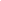 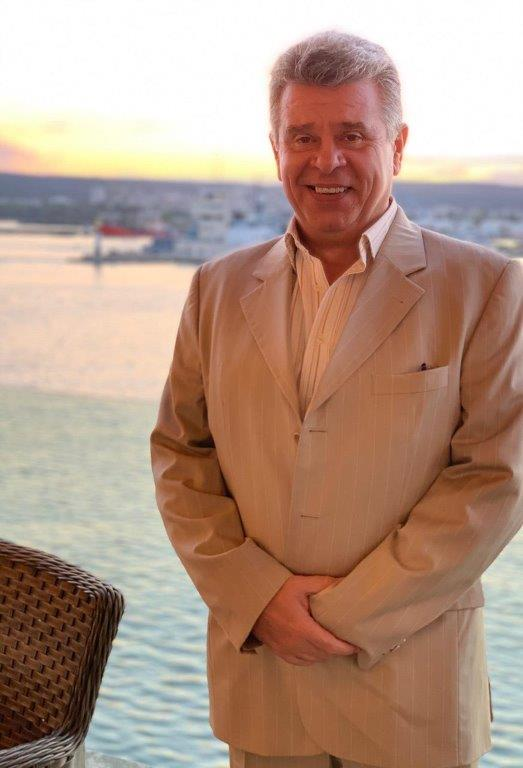      Английски                         Членства               Членувал в IAA ; БАКА ; БАПРА ; CEO CLUB   Допълнителна информация       Бих се преместил на друго населено място.Европейски формат на автобиография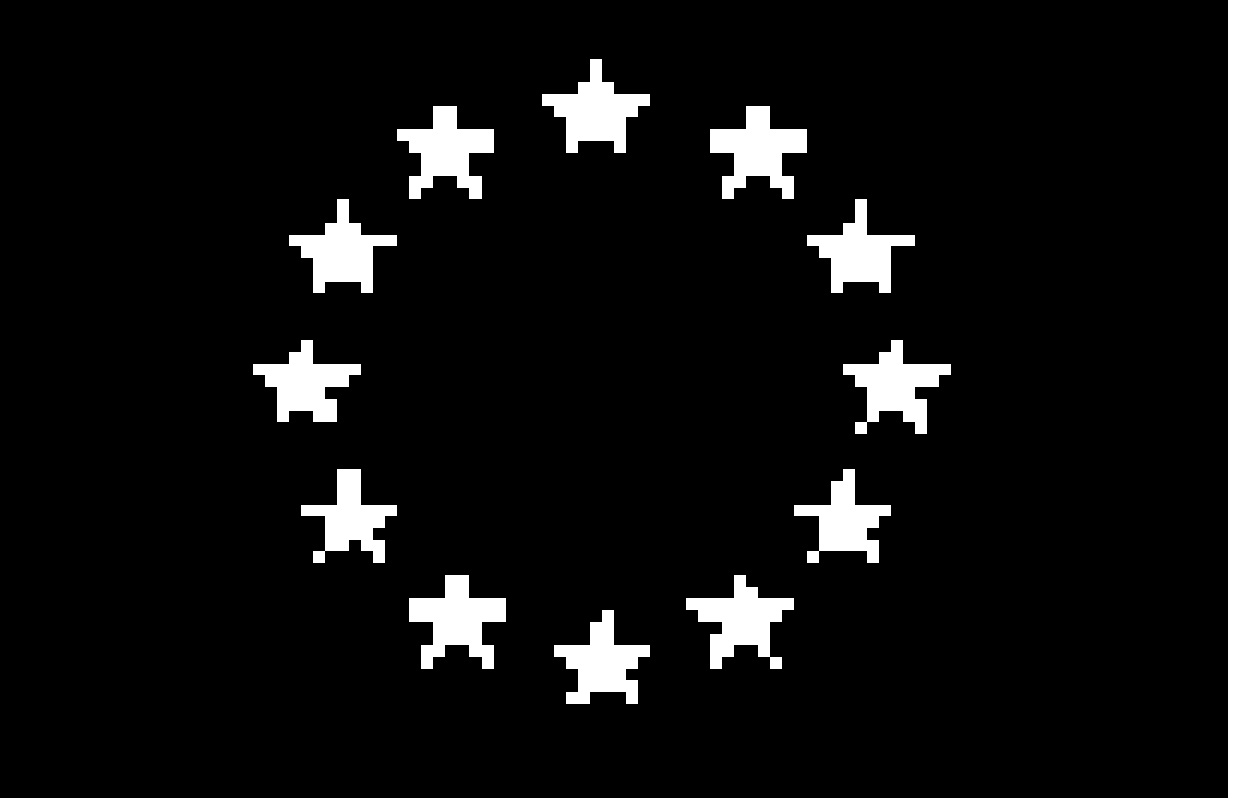 ИмеДаниел КамбуровАдресгр. ВарнаТелефон0888 246098 E-maildid@gidconsult.comНационалностБългаринДата на раждане08.12.1965 г.Опитен и утвърден професионалист, напълно готов за CEO; CMO; мениджър реклама; личен маркетингов консултант.Трудов стажДатиИме на работодателяЗаемана длъжностОсновни дейности и задълженияДатиИме на работодателяЗаемана длъжностОсновни дейности и задълженияДатиИме на работодателяЗаемана длъжностОсновни дейности и отговорностиДатиИме на работодателяЗаемана длъжностОсновни дейности и отговорностиДати        Име на работодателяЗаемана длъжностОсновни дейности и отговорностиДатиИме на работодателяЗаемана длъжностОсновни дейности и задълженияДатиИме на работодателяЗаемана длъжностОсновни дейности и задълженияДатиИме на работодателяЗаемана длъжностОсновни дейности и отговорностиДатиИме на работодателяЗаемана длъжностОсновни дейности и отговорностиДати        Име на работодателяЗаемана длъжностОсновни дейности и отговорностиДатиИме на работодателяЗаемана длъжностОсновни дейности и задълженияДатиИме на работодателяЗаемана длъжностОсновни дейности и задълженияДатиИме на работодателяЗаемана длъжностОсновни дейности и отговорностиДатиИме на работодателяЗаемана длъжностОсновни дейности и отговорностиДати        Име на работодателяЗаемана длъжностОсновни дейности и отговорности1992 г. – 2015 г.ГИД Консулт ООД/ЕТ – Рекламна агенцияОсновател и УправителИзготвяне на маркетингови и рекламни стратегии и концепцииИзготвяне на медия планове и реализацията имДигитален маркетингОсигуряване на рекламни/комуникационни ресурси ( преса; телевизия; радио; външна реклама; рекламно производство)Договаряне с медии и клиентиМаркетингови и рекламни консултации и проучванияРазработване и изпълнение на проекти по ЕВРО фондоветеЦялостно рекламно обслужване – SHARP ; HAPPY ; МК РАЛИЦА ; ЛЕОНАРДО оптики ; МАРТИНЕЛИ ; КЛАС ОЛИО ; SUBWAY ; AIR VIA ; POSTBANK ; VETO и други 1995 г. – 2012 г.ГИД МАРКЕТ  ООД/ЕТ – Медия агенция Управител и съдружникДоговаряне с медии и клиентиМедия планиранеРеализация и мониторинг на рекламни кампанииДоверително управление на рекламни бюджети2006 г. – 2012 г. ТОП ПРИНТ ООД – Печатница. Дигитален печат.Основател и  Управител    2006 г. – 2009 г. Разработване на печатната база, на нов географски пазар ( клиенти ; доставчици; нови продукти и други)2015 г. – 2019 г. – 2022 г.ПРО ДИД ООД/ ПРОМОГИД ЕООД – маркетинг, реклама, издателска дейност Основател и Управител Разработване WIN – WIN система с договорени отстъпки - PROMOCHECK SYSTEM. Договаряне и включване на търговски обекти в системата Дигитален маркетинг в социалните мрежи и търсачкиСрещи и преговори за продажби с фирми от ИТ сектора ; финансовия бранш ; медицински заведения ; агенции недвижими имоти ; строителни инвеститори ; търговски фирми и други. https://promochecks.eu/2022 г. – GIDDA CLUB  ООДОсновател и УправителСъздаване и разработване на мобилно приложение GIDDA = Дигитализация на  PROMOCHEK SYSTEMАдминистриране на CRMУправление на мобилното приложениеСъздаване на бази данниДигитален маркетинг кампанииДоговаряне и включване на търговски обекти в системата Дигитален маркетинг в социалните мрежи и търсачкиСрещи и преговори за продажби с фирми от ИТ сектора ; финансовия бранш ; медицински заведения ; агенции недвижими имоти ; строителни инвеститори ; търговски фирми и други. https://gidda.club/Образование и обучениеДатиИме и вид на обучаващата или образователната организацияОсновни предмети/застъпени професионални уменияОбразование и обучениеДатиИме и вид на обучаващата или образователната организацияОсновни предмети/застъпени професионални уменияОбразование и обучениеДатиИме и вид на обучаващата или образователната организацияОсновни предмети/застъпени професионални умения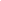 2019 г. -  2020 г.DIGITAL PRO ACADEMY (ЦПО)   Дигитален маркетингМаркетингови дейности и проучванияРекламни кампании в социални мрежи и търсачкиCreative&Content маркетингРабота с бази данниДатиИме и вид на обучаващата или образователната организацияОсновни предмети/застъпени професионални уменияДатиИме и вид на обучаващата или образователната организацияОсновни предмети/застъпени професионални уменияДатиИме и вид на обучаващата или образователната организацияДатиИме и вид на обучаващата или образователната организацияОсновни предмети/застъпени професионални уменияДатиИме и вид на обучаващата или образователната организацияОсновни предмети/застъпени професионални уменияДатиИме и вид на обучаващата или образователната организацияДатиИме и вид на обучаващата или образователната организацияОсновни предмети/застъпени професионални уменияДатиИме и вид на обучаващата или образователната организацияОсновни предмети/застъпени професионални уменияДатиИме и вид на обучаващата или образователната организация2018 г. – 2019 г.Международно Висше  Бизнес Училище (МВБУ) – филиал СофияСпециалист маркетинг и реклама в интернетОснови и стратегии в дигиталния маркетингУправление на маркетингови проекти и маркетингови агенцииРекламни кампании в GOOGLE ; META ; LINKEDIN ; PROGRAMATIC и други SEOE-MAIL маркетинг1990 г. – 1994 г.Икономически Университет (ИУ) ВарнаМагистър по управление – МВАСтратегически и организационен мениджмънтМаркетинг. ПредприемачествоМикро и Макро икономикаЕкспорт Импорт маркетинг. МИОФинанси и счетоводствоОперативен мениджмънт на компании и другиГоляма част от преподавателите бяха от САЩ – DELAWARE UNIVERSITY1983 г. – 1987 г. ВНВТУ Тодор Каблешков – СофияСпециалност СОТС – Съобщителна и осигурителна техникаИнженер оператор съобщителни връзки и осигурителни инсталацииМайчин езикБългарскиДруги езици• ЧетенеМного добро • ПисанеМного добро • Разговор• Четене• Писане• РазговорОрганизационни  умения и компетенцииДобро  РускиМного добро ДоброМного доброМного добри организационни умения. Цялостно управление и мониторинг на процеси и проекти. Умения за планиране, разпределение на задължения, делегиране на отговорности и анализиране на резултати. Умения за управление на хора. Лидерски качества. Отлично познаване на медийния и рекламен пазар. Умения за разработване на пазарни и медийни стратегииТехнически умения и компетенцииРабота с MICROSOFT Office. Добро познаване на възможностите и алгоритмите на платформи като GOOGLE, META, LINKEDIN, MAILCHIMP,EASYADS и други. Ползване на множество Tools&Hacks  - за намиране на важна информация и оптимизиране на резултати ( ADS LIBRARY ; WIZA ; KEYWORD PLANNER ; CHATGPT ; G TRENDS ; RocketReach и други).Познаване и възможност за планиране на използването на тракери, пиксели, UTM, G Analytics. Перфектна ориентация в интернет пространството.Социални умения и компетенцииМного добри социални и комуникационни умения. Комуникативност.Инициативност. Владеене на емпатия. Позитивно и етично поведение. Анализаторски умения и стратегическо мислене. Висока обща култура.Свидетелство за управление на МПССертификатиПритежавам свидетелство за управление на МПСКатегории  С, В, МАктивен шофьор Export Marketing for New Businesses 1992 г. от    The University of Delaware САЩPublic Communication   1999 г. от Департамент  UNESCO ,,Communications and Public Relations”към Софийски УниверситетE-Scils Academy USA  08. – 10.2019 г.   FACEBOOK&TWITTER маркетинг – 6 брояDigital Pro Academy      2020 г.    Дигитален маркетинг  - 8 броя